.Intro:- count 32 beats after the lyrics “standing here”, then start!{1-9} STEP FWD, ROCK FWD, REPLACE, LOCK SHUFFLE BACK, ROCK BACK, REPLACE, STEP FWD, ¼ R SAMBA{10-17} CROSS, SIDE, CROSS/SHUFFLE, SIDE SWAY, SWAY, SIDE SHUFFLE{18-25} ROCK BACK, REPLACE, ¼ L & LOCK/SHUFFLE FWD, , 2 WALKS TURNING ¼ L,  ¼ L SAMBA/CROSS{26-32} SIDE/ROCK, REPLACE, CROSS, SIDE ROCK, ¼ L REPLACE, FULL TURN FWD LFinish: Last wall starts at 6.00, dance till the end, but change the last full turn, into a ¾ L to face front 12.00, then cross R across L (bending knees) and click hands out to sides.NO TAGS, NO RESTARTS!Linda BurgessEmail: onelnr@bigpond.net.auWebsite: www.onelinerbootscooters.comPh. 0419285389Cha Cha Baby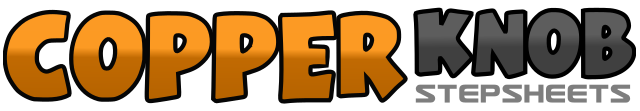 .......Count:32Wall:4Level:Easy Intermediate Cha Cha.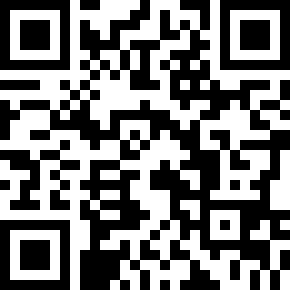 Choreographer:Linda Burgess (AUS) - April 2019Linda Burgess (AUS) - April 2019Linda Burgess (AUS) - April 2019Linda Burgess (AUS) - April 2019Linda Burgess (AUS) - April 2019.Music:Baby (feat. Marina and the Diamonds & Luis Fonsi) - Clean Bandit : (Album: What Is Love, Deluxe - iTunes)Baby (feat. Marina and the Diamonds & Luis Fonsi) - Clean Bandit : (Album: What Is Love, Deluxe - iTunes)Baby (feat. Marina and the Diamonds & Luis Fonsi) - Clean Bandit : (Album: What Is Love, Deluxe - iTunes)Baby (feat. Marina and the Diamonds & Luis Fonsi) - Clean Bandit : (Album: What Is Love, Deluxe - iTunes)Baby (feat. Marina and the Diamonds & Luis Fonsi) - Clean Bandit : (Album: What Is Love, Deluxe - iTunes)........1,2,3,4&5Step fwd R, rock/step fwd L, replace weight to R, step back L, lock/cross R in front of L,  step back L (12:00)6,7,8&1Rock/step back R, replace weight to L, step fwd R, turn ¼ R & step L to L, step R in place (3.00)2,3,4&5Cross/step L over R, step R to R, cross/step L over R, step R to R, cross/step R over L (3:00)6,7,8&1Step R to R & sway hips R, replace weight to L & sway hips L, step R to R, step L beside R, step R to R (3.00)2,3,4&5Rock/step back L behind R, replace weight to R, turn ¼ L & step fwd L, lock/step R behind L, step fwd L (12:00)6,7,8&1Turn 1/8th L & step fwd R, turn 1/8thL & step fwd L, turn ¼ L & rock/step R to R, replace weight to L, cross/step R over L (6:00)2,3,4Rock/step L to L, replace weight R, cross/step L over R    (6:00)5,6,7,8Rock/step R to R, turn ¼ L replacing weight to L, turn ½ L & step back R, turn ½ L & step fwd L (3:00)